NOT: Bu form Anabilim Dalı Başkanlığı üst yazı ekinde word formatında enstitüye ulaştırılmalıdır.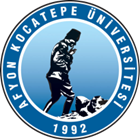 T.C.AFYON KOCATEPE ÜNİVERSİTESİSOSYAL BİLİMLER ENSTİTÜSÜT.C.AFYON KOCATEPE ÜNİVERSİTESİSOSYAL BİLİMLER ENSTİTÜSÜT.C.AFYON KOCATEPE ÜNİVERSİTESİSOSYAL BİLİMLER ENSTİTÜSÜT.C.AFYON KOCATEPE ÜNİVERSİTESİSOSYAL BİLİMLER ENSTİTÜSÜ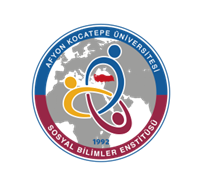 2022-2023 EĞİTİM-ÖGRETİM YILI BAHAR YARIYILI İŞLETME ANABİLİM DALI KATILIM BANKACILIĞI BİLİM DALI TEZLİ YÜKSEK LİSANS PROGRAMI HAFTALIK DERS PROGRAMI(YÜKSEK LİSANS)2022-2023 EĞİTİM-ÖGRETİM YILI BAHAR YARIYILI İŞLETME ANABİLİM DALI KATILIM BANKACILIĞI BİLİM DALI TEZLİ YÜKSEK LİSANS PROGRAMI HAFTALIK DERS PROGRAMI(YÜKSEK LİSANS)2022-2023 EĞİTİM-ÖGRETİM YILI BAHAR YARIYILI İŞLETME ANABİLİM DALI KATILIM BANKACILIĞI BİLİM DALI TEZLİ YÜKSEK LİSANS PROGRAMI HAFTALIK DERS PROGRAMI(YÜKSEK LİSANS)2022-2023 EĞİTİM-ÖGRETİM YILI BAHAR YARIYILI İŞLETME ANABİLİM DALI KATILIM BANKACILIĞI BİLİM DALI TEZLİ YÜKSEK LİSANS PROGRAMI HAFTALIK DERS PROGRAMI(YÜKSEK LİSANS)2022-2023 EĞİTİM-ÖGRETİM YILI BAHAR YARIYILI İŞLETME ANABİLİM DALI KATILIM BANKACILIĞI BİLİM DALI TEZLİ YÜKSEK LİSANS PROGRAMI HAFTALIK DERS PROGRAMI(YÜKSEK LİSANS)2022-2023 EĞİTİM-ÖGRETİM YILI BAHAR YARIYILI İŞLETME ANABİLİM DALI KATILIM BANKACILIĞI BİLİM DALI TEZLİ YÜKSEK LİSANS PROGRAMI HAFTALIK DERS PROGRAMI(YÜKSEK LİSANS)2022-2023 EĞİTİM-ÖGRETİM YILI BAHAR YARIYILI İŞLETME ANABİLİM DALI KATILIM BANKACILIĞI BİLİM DALI TEZLİ YÜKSEK LİSANS PROGRAMI HAFTALIK DERS PROGRAMI(YÜKSEK LİSANS)2022-2023 EĞİTİM-ÖGRETİM YILI BAHAR YARIYILI İŞLETME ANABİLİM DALI KATILIM BANKACILIĞI BİLİM DALI TEZLİ YÜKSEK LİSANS PROGRAMI HAFTALIK DERS PROGRAMI(YÜKSEK LİSANS)         GÜNLER         GÜNLER         GÜNLER         GÜNLER         GÜNLER         GÜNLER         GÜNLER         GÜNLERSaatPazartesiPazartesiSalıÇarşambaPerşembePerşembeCuma08:3009:3010:3011:3013:00Uluslararası Finansal Kurumlar(Prof. Dr. Cantürk Kayahan)Uluslararası Finansal Kurumlar(Prof. Dr. Cantürk Kayahan)14:00Uluslararası Finansal Kurumlar(Prof. Dr. Cantürk Kayahan)Uluslararası Finansal Kurumlar(Prof. Dr. Cantürk Kayahan)Katılım Bankalarında Fon Yöntemi(Prof. Dr. Kemalettin Çonkar)Katılım Bankacılığı Muhasebesi(Doç. Dr. Ender Baykut)Katılım Bankacılığı Muhasebesi(Doç. Dr. Ender Baykut)15:00Uluslararası Finansal Kurumlar(Prof. Dr. Cantürk Kayahan)Uluslararası Finansal Kurumlar(Prof. Dr. Cantürk Kayahan)Katılım Bankalarında Fon Yöntemi (Prof. Dr. Kemalettin Çonkar)Katılım Bankacılığı Muhasebesi(Doç. Dr. Ender Baykut)Katılım Bankacılığı Muhasebesi(Doç. Dr. Ender Baykut)16:00Katılım Bankalarında Fon Yöntemi(Prof. Dr. Kemalettin Çonkar)Katılım Bankacılığı Muhasebesi(Doç. Dr. Ender Baykut)Katılım Bankacılığı Muhasebesi(Doç. Dr. Ender Baykut)17:00